איך לשמור על הכוחות במסע חיפוש עבודה תעדו בטבלה המצורפת / ביומן גוגל שלכם / ביומן אישי את הניסיונות שלכם לחיפוש עבודה. תתייחסו לקריטריונים הבאים המוצעים בטבלה או לאחרים, לפי שיקולכם2.תכננו את המשך החיפושים שלכם, מלאו את הדף ושמרו לעצמכםלחפש עבודה זה מסע- איך לשמור על הכוחות? 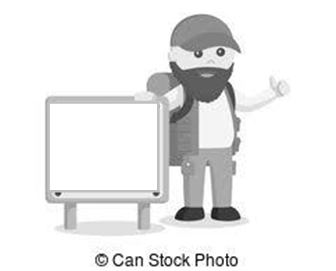 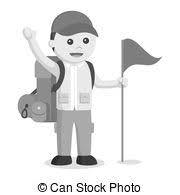 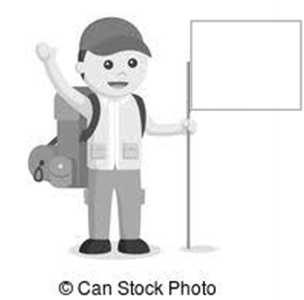 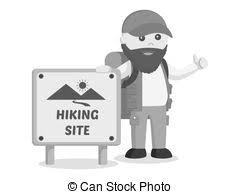 תאריךסוג הפניה: טלפונית/ ראיון / פניה באתר / פניה במיילאחר.......פרטי התקשרות של איש הקשר שראיין או ענה לפנייתך / כתובת אתר תוכן המענהצעדים הבאים שעלי לעשות